Session 4Working with TranslationsTranslation: Taking God’s message found on the pages of the Bible originally written in Hebrew, Aramaic, and Greek, and putting it into your own language. the nature of language:Translation always involves interpretationNo two languages have the same vocabulary and grammarWords have different meanings, depending on their usage and contextStrategies:Learn the biblical languages, use translation tools, compare modern translationsThe Biblical LanguagesHebrewNorthwest Semitic languageBiblia Hebraica Stuttgartensia based on Leningrad Codex of 1008 ADThere have been four main periods of Hebrew:Biblical Hebrew 1300-200 BCMishnaic or Rabbinical Hebrew 200 BC - AD 600Medieval Hebrew AD 800-1800Modern Hebrew 1948- (becoming a standardized language)ScriptEarliest called Paleo-Hebrew Square script from 200 BC to todayVowel points added by the Masoretes around AD 500 to aid in pronunciation. Basic CharacteristicsBased on roots of usually three consonants. Vowel points, suffixes and prefixes are added to the roots to give different meanings.The normal word order is verb, subject, and object. The verb is central and primary. Two basic tenses:Perfect - signifying completed action; point of view of subject (past)Imperfect - showing action not completed (future).AramaicNorthwest Semitic language similar to HebrewOfficial international language after Assyrians gained power in the 8th century BC.Genesis 31:47; one verse in Jeremiah 10:11; Ezra 4:8-6:18 and 7:12-26; and Daniel 2:4b-7:28. At least five Aramaic words appear in the New Testament: Cephas, Tabitha, Maranatha, ephphatha, and talitha cumi.The native language of Jesus and disciplesGreek Indo-European languageNew TestamentHistory of the Greek LanguageEarly Greek (2000-900 BC)Classical Greek (900-330 BC)Koine Greek (330 BC - AD 330)Byzantine Greek (AD 330-1453)Modern Greek (AD 1453 -present)Characteristics of Greekhighly “inflectional” with basic root words modified by prefixes, infixes, and suffixes Koine adapted foreign wordsRich resource for theological expression Many New Testament words are based on the Septuagint.A Short History of Bible TranslationThe First TranslatingNehemiah 8:8Done in local synagogues known as targumsEnglish translation of the targums called The Aramaic Bible (http://tyndalearchive.com/scriptures/abt.htm).Septuagint (LXX)First written translation of the BibleProvided theological vocabularyThe Bible for early Christians Provided the Old Testament in main international languageIncluded the Apocrypha The Old Testament for ChristiansRaised question about the ApocryphaOther Ancient VersionsGreek version of Aquila (2nd cent. AD)Greek version of Theodotion (2nd cent.)Greek version of Symmachus (late 2nd cent.)Syriac Peshitta (AD 180) Various Latin translations (until 4th cent.) Coptic (4th cent.) then Gothic, Armenian, Georgian, and EthiopicEach of these translations arose to serve the missionary needs of the church.Jerome’s Latin Vulgate (late 4th cent.)Modern TranslationsLanguages constantly changeBiblegateway: http://www.biblegateway.com). Philosophies of Translation:Formal Equivalence (Literal) 			Functional Equivalence (Dynamic)Focuses on words and grammar 			Focuses on meaningPrivileges the original language 			Privileges the receptor languageMost attentive to the original context 		Most attentive to the contemporary contextRetains ambiguities 				Removes ambiguitiesTries to minimize interpretive bias 		Accepts the reality of interpretive biasMay try to replicate author’s style 		May try to create a contemporary styleParaphrase: restates key ideas using many words, goes beyond functional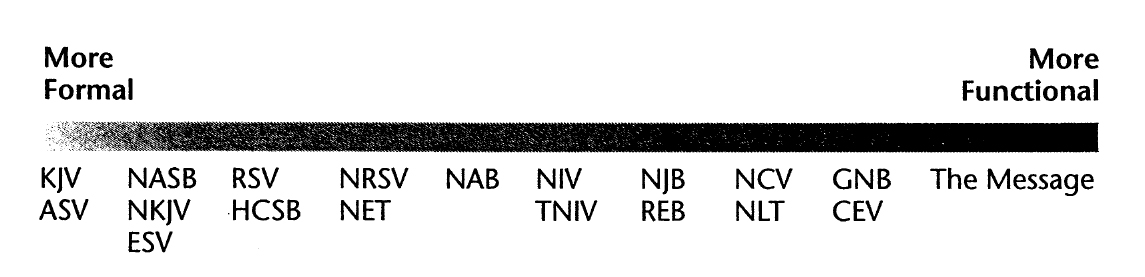 Translation CommitteesTranslation always involves some degree of interpretationCommittees are more ecumenical and inclusiveThey still may have biasesSummary of Big IdeasTranslation always involves interpretation about what words to use.The three languages of the Bible are Hebrew (OT), Aramaic (only small parts), and Greek (NT).Two important ancient translations of the Bible were the Septuagint (Greek) and Vulgate (Latin).The two primary approaches to Bible translation are called the formal (literal) and functional (thought for thought).We should be aware of the theological biases of the translators of the Bible.